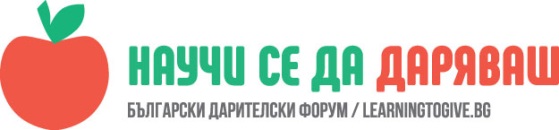 УРОК: ПРОФЕСИИ В СЛУЖБА НА ХОРАТААнка Жекова, старши учител в начален етап на СУ,,Д.Дебелянов” – Гр. БургасТемата е разработена в два учебни часа на 15.03.2019 г. и на 22.03.2019 г.Който се труди, не губи.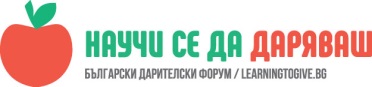 Учениците ще помислят и предлагат идеи за професии, които са част от всяка общност и да осъзнаят, че всяка професия е необходима и полезна, когато е посветена на общото благо.Описание На учениците поставих задача да разкажат с думи и рисунки за професиите на своите родители; да разговарят с тях за уменията, които са нужни за упражняване на съответната професия; да споделят какви мечтаят да станат, когато пораснат.Разговорът по темата започна в часа по Технологии и предприемачество, когато учениците изработваха изделия, свързани  професията на полицай и на готвач. Първокласниците работиха по групи, за да запишат уменията, които се изискват за упражняване на посочените професии. С удоволствие се включиха в играта ,,Познай коя професия съм”, в която трябваше да познаят названието на професия по демонстрация на движения, характерни за нея. Изразиха уважение към труда на хората и показаха убеждението, че всяка професия е необходима и важна, защото е в полза на общността. Изяснихме понятията професия със ,,стопанска” и с ,,нестопанска” цел.След това разказаха за професиите на своите родители и за уменията, които те трябва да притежават, за да ги упражняват. Показаха с гордост рисунките  и уважение към труда на родителите си. Поставих въпроса: Какво ще стане, ако родителите ви не получават заплащане за положения труд? Отговорите обобщихме в израза:,,Не може така. Няма да има пари за нищо, дори за хляб. Не е честно – щом работиш, трябва да получаваш.” Тогава предложих: Нека всеки, който хвърли днешната си закуска, да изхвърли по един лев в коша за отпадъци. Разбира се, никой не го стори. Това ми даде основание да обясня, че безплатната закуска, която получават, е платена от родителите им и изхвърлянето й изразява неуважение към техния важен за обществото труд. Сега никой не прави това. Дори първокласниците се възмущават от онези съученици,които хвърлят закуски и храна, вместо да я предоставят на други, които желаят да я консумират. Говорихме за труда на училищните хигиенистки и начина, по който можем да им помогнем. Този урок приближи учениците към осъзнаване на думата ,,благотворителност”. Те все повече разбират, че това е начин да направим живота си по-спокоен и по-добър, помагайки си един на друг и показвайки уважение към значимостта на всяка една професия.От коментарите в часКристиан: Трябва да уважаваме всяка професия, защото тя ни носи по-добър живот.Теодора: Няма лоши професии. Важно е да работим честно, защото иначе няма да можем да живеем.